The Secondary Impact of Mild Traumatic Brain Injury: An Interpretative Phenomenological Analysis of the Experiences of Family MembersJames Gamgee1; Jessica Runacres2 Alyson Norman 3 Priyanka Pradhan 41. School of Psychology, University of Derby 2. School of Health, Science, and Wellbeing, Staffordshire University3  School of Psychology, University of Plymouth 4  St George's University Hospital NHS Foundation Trust Corresponding Author: James Gamgee, Heriot Watt University, Edinburgh, ScotlandUK EH14 4AS, tel: +44(0)7825587158, email: jamesgamgee@hotmail.com Declaration of interest: The authors do not have any conflict of interest to report. There was no financial incentive to write this article and no relationships that may lead to bias or conflict of interest. Funding: No funding was received to undertake this study Acknowledgements: The participants for their time and insight and Headway  UK for their help with recruitment. Author notes:James Gamgee is now at the School of Social Sciences, Herriot Watt University.AbstractMild traumatic brain injury (mTBI), with symptoms beyond three months, may be more common than previously believed, but is poorly understood. This has resulted in contradictory and confused information for service users, which has had an impact on those with mTBI and their families. This qualitative study aimed to improve understanding of the lived experiences of families of those that have experienced mTBI where symptoms persist beyond three months. It sought to extend and compare findings of a previous study, which focussed on all degrees of traumatic brain injury (TBI) (mild, moderate and severe). Four individuals participated in semi-structured, virtual interviews. Following an interpretative phenomenological analysis (IPA), three superordinate themes were identified: 1) Going round in circles, 2) the second secondary impact, and 3) dialogue with myself. Findings indicate that families of people with mTBI, with symptoms beyond three months, may experience many of the same challenges as families of people with moderate or severe TBI, albeit at a lesser intensity. This includes difficulty making sense of TBI and challenges to their identity, both of which mirror the findings of the comparator TBI study. However, findings also indicated that this group may experience different challenges to families of people with moderate or severe TBI, aspects of which have not previously been reported. For example, they may feel frustration, caused by lack of congruity between the information provided to service users and families’ experiences. As well as being incongruent, the varied availability and content of information may further complicate families’ experiences of ambiguous loss. Implications for service providers are that consistent, transparent and realistic information and education may aid adjustment and assist families to support people with mTBI.Introduction“…grief is hard enough anyway, but when you don’t know the truth, everything freezes and you can’t move on.” Hare (2011). Traumatic brain injury (TBI) is defined as damage to the brain by an external, mechanical force (Polinder et al., 2018). Under the Mayo criteria (Malec et al., 2007) severity of TBI is classified from mild to moderate and severe, with mild traumatic brain injury (mTBI) defined by loss of consciousness of less than 30 minutes, post-traumatic anterograde amnesia for less than 24 hours or skull fracture with the dura intact. mTBI is common, and represents a global public health issue (Brazinova et al., 2021). The World Health Organisation (WHO) estimates that, worldwide, between 100 and 300 people per 100,000 receive medical assistance for mTBI annually (Holm et al., 2005). The WHO recommends adopting a bio-psycho-social model for rehabilitation (Glintborg, 2019), with families playing a key role in providing support, and facilitating patient education and adaptation (Bannon et al., 2020). The importance of family in mTBI recovery is highlighted in a causal loop diagram (CLD) (Kenzie et al., 2018), which seeks to facilitate understanding of the challenges and complex interplay between the biological, psychological and social in mTBI recovery. As the CLD illustrates, the social dynamics of mTBI recovery are complex, with a strong link between supportive relationships, resilience and coping. Surveys of those with mTBI have found that social support predicts lower symptom reporting (Quan Zeng et al., 2016; Temple et al., 2016) and increased satisfaction with life (Seidl et al., 2015). However, mTBI can negatively impact family functioning, causing disruption to relationships with the person with mTBI (Jones et al., 2020; Nelson et al., 2019; Orff et al., 2016; Pugh et al., 2018).Families support mTBI recovery both practically (Kerrigan & Giza, 2019) and emotionally (Azman et al., 2020). Those with mTBI are not always aware of their symptoms, so it is important that families are educated about mTBI (Quatman-Yates et al., 2020), in order to provide an informant perspective to clinicians (Marshall et al., 2015). Families can also increase self-awareness and comprehension of the condition (Cichon et al., 2015) and serve as an important external reference point, which helps people with mTBI make sense of the changes they have experienced (Snell et al., 2017). Despite their importance in recovery, families of people with mTBI have reported feeling left out of rehabilitation by medical services, resulting in frustration and a perceived lack of empathy (Hyatt et al., 2014).Ambiguous loss theory (ALT) has potential to explain the experiences of carers of people with TBI (Kreutzer et al., 2016). ALT contends that a lack of narrative, which is consistent with experience makes it harder to adjust to loss, increasing and prolonging distress (Dahl & Boss, 2020). ALT asserts that a phenomenon can exist, even if medical services cannot measure it, and should be recognised phenomenologically, regardless (Boss, 2007). The goal (consistent with the CLD) is to maximise resilience (Boss, 2018). An important factor in families supporting recovery may be their forming a clear concept of TBI, aiding them to understand what to expect and when and how to help people with TBI (Fadyl et al., 2017). Conversely, contradiction and confusion between care professionals may hinder people’s ability to recover from TBI (Fadyl et al., 2017). Recovery from acquired brain injury (ABI) (meaning either TBI or non-TBI, e.g., cerebrovascular brain injury (Tibæk et al., 2019)) involves changes in identity for people and their family caregivers (Glintborg, 2019). Whiffin et al. (2019) posit that family identity reconstruction after TBI is important to recovery, requiring narrative that is congruent with participants’ lived experience.Clear information is important for recovery from mTBI (Brunger et al., 2014; Minney et al., 2019; Robinson-Freeman et al., 2020; van Gils et al., 2020) in both the acute (Prince & Bruhns, 2017) and chronic stages (Hart et al., 2018). Education can promote better social support for people with mTBI by normalising relationship changes due to injury and suggesting positive adaptations for the individual and their social support network (Bannon et al., 2020; Klonoff, 2014). There is variation in the provision and quality of information after mTBI (Norman et al., 2020; Seabury et al., 2018; Silverberg et al., 2020). Table 2 in Appendix A expands on a comparison of treatment guidelines by Silverberg et al. (2020) by including UK guidelines. It shows that TBI information provided under NICE guidelines is not mTBI specific (Doneva, 2018), which may lead to variation and reduced care in the emergency department (Choudhary et al., 2021). NICE guidelines make no mention of mTBI, potentially perpetuating the lack of education about chronic phase mTBI (Hart et al., 2018). Table 2 also shows that patient information is not provided under SIGN guidelines, which van Gils et al. (2020) claim is clinically suboptimal. Where it is provided, information may be contradictory or confusing, hampering the family’s ability to support recovery (Landau & Hissett, 2008; Saban et al., 2015). Information must be realistic, honest about the limitations of medical knowledge (Ghosh et al., 2020), and include both verbal and written information (Terblanche, 2020), to provide a reference for third parties (e.g., employers) (Gourdeau et al., 2020; Graff et al., 2020; Young et al., 2005). It has been suggested that providing information results in negative patient expectations and may hamper recovery (Mittenberg et al., 1992; Suhr & Gunstad, 2002; Whittaker et al., 2007). However, a recent meta-analysis by Niesten et al. (2019), failed to find support for these claims. Others point out that such a causal relationship has not been proven (Mah et al., 2018) and stress the importance of early, realistic and accurate patient and family education in mTBI recovery (Minney et al., 2019; Prince & Bruhns, 2017). Some posit that providing realistic information is also important in creating trust, normalising the patient experience, reducing fear, promoting self-care and, improving patient outcomes (Cavallaro, 2018; Chief Medical Officer for Scotland, 2015; Fenning et al., 2019; Snyder & Engström, 2016; Yeh, 2018; Zolkefli, 2018). Commonly held views among physicians may be incongruent with the experiences of people with mTBI and their families, increasing ambiguity. A common hypothesis among physicians is that mTBI heals within three months, and symptoms beyond that time are a) caused by other factors (Lishman, 1988) and b) rare (15%) (Iverson, 2005; Rutherford et al., 1979; Spinos et al., 2010; Sterr et al., 2006). However, imaging evidence (Asken et al., 2018; Khong et al., 2016; Wallace et al., 2018; Yin et al., 2019) suggests a bio-psycho-social approach to mTBI aetiology is more appropriate (Aliyah et al., 2018; Cole & Bailie, 2016; Snell et al., 2016; Silverberg et al., 2015). In addition, some argue that mTBI symptoms after three months are not rare (Brady et al., 2022; McMahon, 2014; Theadom et al., 2016; Wäljas et al., 2015) finding that most people with mTBI still have symptoms 12 months post-injury (Dikmen et al., 2017; Hiploylee et al., 2017; National Academies of Sciences, Engineering, and Medicine, 2022; Nelson et al., 2019). The disease process of mTBI is also poorly understood. While people with mTBI and their families are typically advised that the injury was the moment of organic damage and gradual improvement follows (Masel & DeWitt, 2010), the reality is more complex (Maas, 2016), involving the unfolding of a disease process that can lead to worsening symptoms over time, as well as recovery and periods of no change (Chancellor et al., 2019; Michel et al., 2019; Pacheco, 2019; DeKosky & Asken, 2017; Stocchetti & Zanier, 2016; Sullivan, 2019; Wallace et al., 2018). Reassuring assessment from medical services may unintentionally raise false hope in people with mTBI and their families, leading to feelings of disappointment and increased frustration (Landau & Hissett, 2008) when outcomes are less positive than predicted.The impact of TBI on family members has mostly been examined in terms of psychopathological outcomes (e.g., anxiety), although more recently there has been a growing focus on the subjective experiences of families (Whiffin et al., 2021). Qualitative research has been called for to reinforce quantitative research, improve clinician understanding of the priorities of family carers of people with TBI, and assist them to improve support for families (Kneafsey & Gawthorpe, 2004; Oyesanya, 2017). A number of theories have been proposed to explain the importance of clear patient information, motivation in recovery, and change in identity among people with ABI and TBI and their families, but it is not yet clear the extent to which this applies to families of people with mTBI with symptoms beyond three months post-injury. Hyatt et al. (2014; 2015) studied the experiences of families of a military population with mTBI, although it is not clear how generalisable these findings are (Stillman et al., 2020). Other studies cover all TBI severities without distinguishing mTBI (Whiffin et al., 2021). Landau and Hissett (2008) explored experiences of families of people with mTBI with a relationship breakdown focus, but symptom duration was not specified. Therefore, objectives of the present study are to explore the experiences of family members of people with mTBI symptoms that persist beyond three months, to investigate the importance of giving information to family members through analysing their lived experience, and to undertake comparative analysis between the findings of the original, TBI-focussed Townshend and Norman (2018) study and the current mTBI-focussed one.MethodDesignThis study has an ideographic focus and employed interpretative phenomenological analysis (IPA) (Smith & Osbourne, 2008; Smith et al., 2009), based on an ontology of minimal hermeneutic realism, and an interpretative epistemology (Larkin et al., 2006). It assumed that there is one, universal truth, but that that truth is interpreted by individuals, who are never value free (McLeod, 2011; Willig & Rogers, 2017). The method was online semi-structured interviews (Lyons & Coyle, 2007). The study is both a description and an active interpretation of experiences (Alase, 2017). It sought to synthesise findings both within-participants in the current study, and between-participants, through comparison with the Townshend and Norman (2018) study. Qualitative studies are appropriate for extension (McLeod, 2011) and insights from phenomenological research may be seen as more relevant in the real world if evidenced from more than one population (Larkin et al., 2019). ParticipantsParticipants were family members of people with mTBI, whose mTBI symptoms have persisted beyond 3 months. They have known the individuals with mTBI pre and post-mTBI. Participants are all English speakers over 18. Participants were self-defining, and no evidence of diagnosis was sought. Friends of people with mTBI  were also sought, but none were recruited. Recruitment employed purposive sampling via The University of Derby and Headspace UK. In addition, participants were also sought via closed, mTBI-related Facebook groups. This follows the IPA approach of seeking a small homogeneous group for within-group, ideographic analysis (Pietkiewicz & Smith, 2014) and mirrors the recruitment approach for the Townshend and Norman (2018) study. Four women were recruited. No incentive was offered. Two were supported by UK medical services, one by US and a fourth made use of both US and UK services. Demographic data regarding participants can be seen in Table 3.Table 3Demographic data for participants and people with mTBIAnalytical strategyThere were four interviews in total with a mean duration of 56 minutes (SD = 9 minutes). The sessions were transcribed verbatim with MS Word and analysed in NVIVO 12. Data was analysed using IPA, (Smith & Osbourne, 2008), as employed by Townshend and Norman (2018). The themes from the Townshend and Norman (2018) study were disregarded initially to allow fresh analysis of data from the present study. After listening to interviews and reading transcripts multiple times, transcripts were analysed in detail (Nizza et al., 2021). Initial descriptive, linguistic and conceptual observations (Smith et al., 2009) were recorded. A record was kept of data supporting each theme. This process was repeated for each interview, and convergences or divergences were noted (Nizza et al., 2021), new themes added or more data noted as supporting pre-existing themes. The themes were then analysed and grouped into super-ordinate themes. Themes which did not relate to super-ordinate themes were discarded. Super-ordinate themes were tested by checking back to ensure they were reflected in the data and further quotes were identified to illustrate super-ordinate themes. Analysis was shared with participants for participant verification (Peat, 2019). One participant provided feedback, verifying that analysis was congruent with their experience. A second method of triangulation was employed, where a co-author reviewed the analysis. The basis for data interpretation was recorded and made explicit in the presentation of the analysis. A reflective diary was also used to record researcher thoughts and feelings throughout the study process. A comparison of findings was then made between the present mTBI study and the Townshend and Norman (2018) TBI study. This began with demographic data before the themes were compared. Evidence in the data was sought to support any commonalities or differences identified.ResultsThree superordinate themes were identified in the study. These were: Going round in circles, The "second" secondary impact and Dialogue with myself. A table of final superordinate themes and subordinate themes are shown in Table 4. Each theme is outlined in turn below, with detailed descriptions and quotes to illustrate themes.Table 4Superordinate themes and subordinate themes Theme 1: Going round in circlesGoing round in circles captures the lack of meaningful direction expressed by participants as they try to navigate the medical system to seek information, treatment and try to support their loved ones living with a mTBI in their recovery. It was easier when they had cancerThis subordinate theme captures how participants’ experience of mTBI compared to supporting people with other illnesses (real, or in “Debbie’s” case an imagined other illness). “Carole” observed that accessing services for mTBI had “just been awful” compared to when her husband had cancer:It was easier when he had cancer, because there's the support systems out there ... it's all just so vague.This negative comparison with a life-threatening illness suggests they experience the “vagueness, the limbo” (Carole) as a major impediment to supporting recovery. All four participants had family who were people with mTBI with symptoms lasting more than 3 months. I just don't see that there's a flow chart of what you should do first and where you should go if you don't get better in the first three weeks to three months. (Debbie)Participants’ language indicates “frustration” (“Rebecca”, Carole and Debbie) with how “difficult” (“Sarah”) it is to access medical support. There is a sense that the absence of clear diagnosis, treatment pathway or prognosis leaves participants feeling that they are in “limbo” (Carole).Rebecca regretted that the mTBI was invisible and voiced frustration that the usual prompts for understanding were missing. …you see a sling, you understand what's going on.The visible sling contrasted with the less visible, cognitive issues that Rebecca experienced her husband struggling with while planning for a train journey. Unable to explain to him that they needed to get on the train, Rebecca “had to watch the train drive away.” This phrase evokes a sense of helplessness felt by Rebecca, and the situation she describes hints at the extra challenge Rebecca faces advocating for her husband due to his less visible mTBI symptoms. The repeated reference to limbo denotes an experienced lack of direction from medical professionals. Conceptually, it indicates a hampered need to be working towards recovery with clear information from medical professionals about the starting point (diagnosis), journey (treatment pathway) and destination (prognosis). None of the participants talked of hope. The negative comparison participants made with the clearer treatment pathways of other illnesses implies a sense of loss that mTBI treatment is so much harder to navigate.Navigating the Medical MazeAll participants talked about the challenges they had navigating medical services. This subordinate theme captures participants’ sense of the “battle” (Rebecca) to be validated by the medical profession and other systems, and to find treatment. It describes how their experience of a “lack of information and lack of support for the medical side is awful” (Carole). Conceptually, the participants described their experience in terms of movement around a system, getting “stuck” (Carole) and “going round in circles” (Carole). This search is frustrating and adds to the burden of caring and advocating for the person with mTBI. It is clear from their comparisons with other experiences of medical services that the battle and onus on them to search is unexpected and onerous.Sense Making in a Medical Information VacuumThis theme reflects how the lack of a narrative that is congruent with their experience from medical services leaves participants in an information vacuum. Participants report being left in limbo when they do not experience the prompt recovery predicted by medical providers.Participants perceived information as “misinformation” (Debbie) if it was not congruent with their experience, leaving them “not knowing what to believe” (Debbie). They could not use incongruent information to make sense of their experience, so participants tried to fill the vacuum themselves. However, participants were aware they are not medical specialists and therefore lack the knowledge and capacity to make informed decisions. Rebecca states she is “willing to pay but I don’t know who to choose” or “who’s good”. Similarly, Debbie is left asking “what avenue do I take?”. Rebecca thus describes herself as “Floundering about trying to get the right reports ready.”“Floundering” evokes a sense of trying one’s best but finding it “exhausting” (Sarah) and knowing that one lacks ability. This has a cost to participants' mental wellbeing, as well as creating an additional burden.It's overwhelming...You just can't think what to do next…It's hard, it's mentally draining. (Carole)Rebecca was relieved to find someone who validated their experience, and made her husband realise “Actually no. I'm not going mad. I've got a brain injury.” Rebecca described this validation as “Brilliant because it's something that. To nail it on. Other than that, it's just been as if you were making it up.”The strong relief at being believed reveals the cost to her sense of self-worth of not having been believed previously.Theme 2: The "second" secondary impact The "second" secondary impact refers to the impact that family report from dealing with systems that do not seem to understand their reality. This impact is called The “second” secondary impact because there is an impact on the family of people with mTBI which is secondary to the primary impact on people with mTBI themselves, but there is another “second” layer of impact on family from not being understood or believed. It's Just in Your Head, You Can't Have Any More Time OffThis subordinate theme captures the additional impact on participants of not being believed or understood. One way this manifests itself is in participants’ experience of a “battle” (Rebecca) or “fight” (Carole) (words used repeatedly) with systems (e.g., medical, employers, school) that don't recognise the injury.His work have been horrifically bad throughout the whole thing. (Carole)Participants report they have no clear understanding for themselves and no “proper literature…” they “…could pass on to people” (Sarah) to explain mTBI. They report that they feel alienated from medical services because they feel unheard, not believed and that the nuances of the condition are not understood. This failure to recognise the condition is a shock to participants, as their expectation is that medical services and systems will not only recognise injury, but be sympathetic and supportive. When this does not happen there is disappointment and anger. One of the people at work said to him “Shit happens.” “Just get on with it.” That was the welfare person. (Rebecca)Choosing to report the phrase “Shit happens” suggests Rebecca experiences an uncaring system that does not understand or sympathise with her. There is a sense of being let down in the language used by all participants. Their extreme language (“horrific”) indicates shock and disappointment.I Have to Fight All Their Battles 'Cause They Won't Fight Them HimselfThis theme summarises participants’ experiences of being an advocate for the person with mTBI. You’re almost suddenly thrown into being an advocate straight away. Having to sign all the paperwork because he's too fuzzy to know what's going on. (Carole)All participants express the view that people with mTBI lack the ability to fully advocate for themselves. Whether it is the practicality of chasing medical referrals, the fact that people with mTBI “can't always articulate what's going on” (Carole) or that they lack the energy to struggle to access help.Yeah, well he doesn't fight it. Yeah. He’ll just roll over and play dead about it. (Rebecca)Participants report that medical services do not recognise the extent to which people with mTBI lack capacity to self-advocate. No, he can't do it. He's got a head injury. That is the whole point we need to. I need to do it on his behalf. (Carole)This perceived lack of appreciation of incapacity by medical services seems to create a barrier to participants advocating for the person with mTBI. Medical services may not recognise the lack of capacity to self-advocate but participants are all too aware, and this adds to their workload and worry. Theme 3: Dialogue with myselfDialogue with myself reflects participants’ struggles to make sense of the disease process through internal dialogue and revisions to their sense of self and other.Shoulda, Woulda, Coulda.This subordinate theme relates all participants’ regret over their earlier medical decisions. Debbie expresses this most clearly:There were just a lot of mistakes made, that maybe caused this injury to last.This theme captures the hermeneutic phenomenon of participants interpreting their past decisions through the lens of their present understanding. Debbie expresses regret at being “uneducated” given what she knows now:You look back and you say “woulda, coulda, shoulda”.When Debbie looks back with regret, it is with the implication that she should have known better. I had been, if I knew, but I just, I think in the beginning of the thing you just don't think they're not going to get better. (Debbie)Participants differ in how they express regret. Unlike Debbie, Rebecca expresses anger at medical services for not investigating brain injury and some crossness at herself for not having thought of it. She is more forgiving of her past self than Debbie. I think we got lulled into that sense of “ohh it might take six months”. (Carole)Carole’s use of “lulled” suggests anger with herself for being fooled by medical services. Seeing herself as foolish has implications for Carole’s self-esteem and identity. I think I didn't want to go to anyone, because I want everything to be OK. (Sarah)There is a sense that Sarah too thinks she has been foolish, which seems to go against her otherwise competent identity.Who Are They and Who Am I in All This?This final subordinate theme describes the impact of the person with mTBI’s injury on the participant’s identity and their perceived identity of the person with mTBI. All participants remarked on changes to the person with mTBI’s identity post injury. The person with mTBI was described as not being “right” (Rebecca and Sarah) and “not really him anymore” (Carole). This profound change forms a significant aspect of participants’ internal dialogue. All participants recounted a change in the person with mTBI’s occupational identity. The loss of doing work and leisure activities that the person with mTBI loved often came with a loss of social connections, leading to isolation for participants and the person with mTBI.DiscussionThis IPA study aimed to explore the experiences of families of people with mTBI symptoms that persist beyond three months. Data from semi-structured interviews with participants was summarised into three superordinate themes: 1) Going round in circles, 2) The "second" secondary impact and 3) Dialogue with myself. The study compared findings with Townshend and Norman (2018) which focussed on people with mild, moderate and severe TBI. All the Townshend and Norman (2018) themes were mapped to themes in the present study. Findings indicate that families of people with mTBI, where symptoms last more than three months, may experience many of the same challenges as families of people with moderate or severe TBI, albeit at a lesser intensity. This includes difficulty making sense of TBI and challenges to their identity, which mirrors the findings of Townshend and Norman (2018). In addition, they may experience some challenges in a different way to families of people with moderate or severe TBI. These challenges are not present in the Townshend and Norman (2018) findings. For example, they may feel frustration, caused by lack of congruity between patient education and their experience. Also their experience of ambiguous loss may be further complicated by the lack of availability and quality of information about mTBI. The quest for information and care is experienced by all participants and this is widely reported among families of people with mTBI (Carlozzi et al., 2016; Landau & Hisset, 2008; Hyatt et al., 2014). Chronic phase support is more frequently provided to people with moderate or severe TBI and their families, whose needs for rehabilitation are greater and more complex (Hart et al., 2018; Graff et al., 2018).As predicted by ALT (Boss, 2007; Boss, 2018; Dahl & Boss, 2020), participants experienced an inability to adjust to a new normal due to the ambiguity of their loss. This is consistent with findings by Landau and Hissett (2008), and consistent, but less extreme than, findings in families of populations that included more severe TBI (Giovannetti et al., 2015; O’Keeffe et al., 2020; ThØgersen & Glintborg, 2020). Participants also appeared demotivated by the lack of clear patient information, as predicted by Self Determination Theory (Adams et al., 2017; Kusec et al., 2019; Ryan & Deci, 2019). This echoes the findings in an mTBI population by Auclair-Pilote et al. (2021), who speculated that poor patient education led to diminished competence, which was a causal factor in lower motivation for recovery. This finding raises the possibility that confusion may demotivate people with mTBI, as well as their families.This may be further explained by Identity Process Theory (IPT) (Breakwell, 1986; Jaspal & Breakwell, 2014), which understands identity after change in terms of assimilation of change and evaluation. As has been discussed, identity disruption in family caregiving is common (Cooper, 2021; Eifert et al., 2015). TBI represents an existential change for people and their families that requires a reconstruction of identity (Glintborg et al., 2018; Whiffin et al., 2019). Consistent with IPT and findings from Landau and Hissett (2008), all participants reported being hampered in assimilating change due to a lack of narrative from medical services that was congruent with their experience. Participants also reported feeling negatively evaluated by medical services and not feeling believed or supported, which IPT predicts would further hamper their ability to assimilate change. This negative evaluation and lack of congruent narrative was not reflected in the themes of the Townshend and Norman (2018) study. Consistent with Social Identity Theory (SIT) (Scheepers & Ellemers, 2019; Tajfel, 1974), the poor evaluation and lack of understanding by medical services (salient others) reported by participants may also hamper the families’ ability to maintain or reconstruct their identity post injury. The impact of injury on family member identity was a major finding of the Townshend and Norman (2018) study. It was mirrored in the present study, albeit to a lesser extent (possibly because the present study focussed on less severe TBI). In the present study, there was more emphasis on the impact on wider socialising and the resulting isolation. Participants’ lives were changed in terms of self-image, family role, relationships and social group membership. SIT predicts that social groups are important in identity formation and self-esteem (Scheepers & Ellemers, 2019; Tajfel, 1974). Participants experienced a negative impact on their identity from leaving groups post-injury. Another common findings with Townshend and Norman (2018) was the reference to people with TBI being off-centre and them but not them, consistent with qualitative findings by Saban et al. (2015). TBI is experienced as an invisible injury by families in both studies. This invisibility adds to the person with mTBI’s challenge of being understood and supported by medical services (Childers & Hux, 2016). As discussed, patient education often sets the expectation of recovery within three months (Torbay and South Devon Trust, 2018; University Hospitals Birmingham Trust, 2018), despite recent findings that most people with mTBI experience symptoms beyond then (Hiploylee et al., 2017; Nelson et al., 2019; Dikmen et al., 2017; Theadom et al., 2018; McInnes et al., 2017). Townshend and Norman (2018) describe “repeated stages of unrealised hope for improvement” (p.13), which was also articulated by participants in the present mTBI study, albeit from a particular perspective. Participants described the gap between the recovery trajectory they understood from medical services, and their experience. By contrast, the Townshend and Norman (2018) study described a hoped-for recovery, but did not refer to expectations set in patient information being at odds with participants’ experiences. This possibly explains why the sense of injustice and anger regarding the quest for care in the present findings and elsewhere (Carlozzi et al., 2016; Landau & Hisset, 2008) is absent from the Townshend and Norman (2018) study. The concept of a battle for care and information is also missing. Participants in the present study experience care ending after three months. Koehmstedt et al. (2018) suggest that the ideal TBI caregiver information would be part of a long-term care plan, although it is not clear how this relates to mTBI, since Koehmstedt et al. did not discuss severity of TBI. For the families of people with TBI in the Townshend and Norman (2018) study, patient education is perceived as inadequate for them to fully participate in recovery. In the present study it is experienced as inadequate, but also confusing, leading participants to feel frustration consistent with the Landau and Hissett (2008) study of people with mTBI and their families.Participants struggled to make sense of the disease process, and experienced guilt at missing earlier opportunities to support the person with mTBI. This echoed findings that symptoms develop and change over time (Tenovuo et al., 2021) and information (Silverberg et al., 2020) and medical support can be sporadic (Holloway et al., 2019), leaving caregivers of people with TBI to make the best decisions they can, while being aware that they lack capacity (Graff et al., 2018; Koehmstedt et al., 2018). For participants, this seemed to create a fertile ground for hindsight guilt (hindsight bias (Klein et al., 2017; Fischhoff, 1975) resulting in guilt), where past decisions are interpreted as though participants had had present knowledge. Participants feel guilty, because they feel they should have known better. Such guilt can lead to poorer functioning and reduced quality of life (Griffin et al., 2019). Also, while Townshend and Norman (2018) and the present study both discuss the challenge of reduced capacity of the person with TBI, only the current study findings suggest advocating for people with mTBI is a challenge. This is, however, articulated in other literature surrounding TBI and mental capacity and appears to be because the reduced capacity of people with TBI to self-advocate is not recognised by medical services due to the relative invisibility of their injury (Holloway & Norman, 2022; Moore et al., 2019; Norman, 2016).Ambiguous treatment pathways were discussed by all participants but not mentioned in Townshend and Norman (2018), suggesting some ambiguity may be specific to mTBI. As discussed, ALT (Dahl & Boss, 2020) predicts that adjustment to loss requires ambiguity to be clarified or at least accepted. However, current mTBI patient information may not support that. Patient information is not always provided (Norman et al., 2020; Seabury et al., 2018; Silverberg et al., 2020) and where it is, patient education (Torbay and South Devon Trust, 2018; University Hospitals Birmingham Trust, 2018) does not reflect the current, partial understanding of mTBI (Maas et al., 2017; Mayer et al., 2017; Nguyen et al., 2016; Pozzato et al., 2020; Sharp & Jenkins, 2015). In this context, Norman et al. (2020) have called for an acceptance of what we do not know for the benefit of people with TBI and their families. Such information would be a basis for realistic conversations with providers (Chief Medical Officer for Scotland, 2015; Fenning et al., 2019), which may assist families to adjust to the injury (Cavallaro, 2018; Hyatt et al., 2014; Landau & Hissett, 2008; Snyder & Engström, 2016; Yeh, 2018; Zolkefli, 2018) and maximise their resilience to live with ambiguity, consistent with ALT (Boss, 2018).ReflexivityThe researcher is a person with mTBI, with symptoms that have persisted beyond three months post-injury. Rather than using Epoché to fence off this experience, IPA has allowed the researcher to consciously use their experience, to interpret the participants’ interpretation of their experience. In this way, a double hermeneutic approach has been taken (Eatough & Smith, 2017). By making these assumptions explicit and documenting reflection and decisions made during the study, the researcher aims to maximise transparency and enable critical review (Peat, 2019).LimitationsSince this was an IPA study, a homogenous sample was sought (Smith & Osbourne, 2008; Smith et al., 2009). All participants were civilian, English speaking, adult, white, women and educational attainment and mental health data was not collected. Also, this research focussed on families, whereas people with mTBI may have other support, or none.ConclusionThis qualitative study aimed to explore the experiences of family members of someone with mTBI symptoms that persist beyond three months. It sought to extend and compare findings of the Townshend and Norman (2018) study, which focussed on all severities of TBI. Through extending that study to examine mTBI, the present study has found that families of people with mTBI, where symptoms last more than three months, may experience many of the same challenges as families of people with moderate or severe TBI, albeit at a lesser intensity. This includes difficulty making sense of TBI and challenges to their identity. They may experience different challenges to families of people with moderate or severe TBI, such as frustration caused by lack of congruity between patient education and their experience. Although they may experience ambiguous loss, in common with families of people with moderate and severe TBI, their experience of ambiguity may be exacerbated by a lack of clear mTBI patient information. Expectations set by patient education may be unrealistic and based on outdated research. Patient education that includes an acceptance of what we do not know, may benefit families of people with mTBI by reducing ambiguity, helping them to adjust to the injury, have realistic conversations with medical services and maximise their resilience to living with remaining ambiguity. Findings suggest that people with mTBI may not always have capacity to fully self-advocate. Families may benefit from medical services facilitating family advocacy. More research is needed to explore how generalisable these findings are and to develop theory in this area. ReferencesAdams N., Little T.D., Ryan R.M. (2017) Self-Determination Theory. In: M. Wehmeyer, K. Shogren, T. Little, & S. Lopez (eds) Development of Self-Determination Through the Life-Course. Springer. https://doi.org/10.1007/978-94-024-1042-6_4Alase, A. (2017). The Interpretative Phenomenological Analysis (IPA): A Guide to a Good Qualitative Research Approach. International Journal of Education and Literacy Studies, 5(2), 9-19. Aliyah, S., Russell, B., David, F., James, C., Floyd, T., Christopher, G., Talin, B., & Joshua, Y. (2018). Brain-derived neurotrophic factor: Biopsychosocial correlates and exercise response in mild traumatic brain injury. Neurology, 91(23 Supplement 1), S13-S13.Asken, B. M., DeKosky, S. T., Clugston, J. R., Jaffee, M. S., & Bauer, R. M. (2018). Diffusion tensor imaging (DTI) findings in adult civilian, military, and sport-related mild traumatic brain injury (mTBI): a systematic critical review. Brain imaging and behavior, 12(2), 585-612. Auclair-Pilote, J., Lalande, D., Tinawi, S., Feyz, M., & De Guise, E. (2021). Satisfaction of basic psychological needs following a mild traumatic brain injury and relationships with post-concussion symptoms, anxiety, and depression. Disability and rehabilitation, 43(4), 507-515.Azman, A., Jali, N. A., Singh, P. S. J., Abdullah, J. M., & Ibrahim, H. (2020). Family roles, challenges and needs in caring for traumatic brain injury (TBI) family members: a systematic review. Journal of Health Research. 34(6), 495-504. https://doi.org/10.1108/JHR-07-2019-0138 Bannon, S. M., Greenberg, J., Goldson, J., O’Leary, D., & Vranceanu, A. M. (2020). A social blow: the role of interpersonal relationships in mild traumatic brain injury (mTBI). Psychosomatics. 61(5), 518-526Brady, M., Hume, P. A., Mahon, S., & Theadom, A. (2022). What is the evidence on natural recovery over the year following sports-related and non-sports-related mild traumatic brain injury: a scoping review. Frontiers in neurology, 2457.Breakwell, G. M. (1986). Coping with threatened identities. Methuen.Boss, P. (2007). Ambiguous loss theory: Challenges for scholars and practitioners. Family relations, 56(2), 105-110.Boss, P. (2018). Building Resilience: The Example of Ambiguous Loss. In B. Huppertz (Ed.), Approaches to Psychic Trauma: Theory and Practice, (pp 91-106). Rowman & Littlefield.Brazinova, A., Rehorcikova, V., Taylor, M. S., Buckova, V., Majdan, M., Psota, M., Peeters, W., Feigin, V., Theadom, A., Holkovic, L., & Synnot, A. (2021). Epidemiology of traumatic brain injury in Europe: a living systematic review. Journal of neurotrauma, 38(10), 1411-1440. Brunger, H., Ogden, J., Malia, K., Eldred, C., Terblanche, R., & Mistlin, A. (2014). Adjusting to persistent post-concussive symptoms following mild traumatic brain injury and subsequent psycho-educational intervention: a qualitative analysis in military personnel. Brain injury, 28(1), 71-80.Carlozzi, N.E., Brickell, T.A., Psych, D., French, L.M., Sander, A., Kratz, A.L., Tulsky, D.S., Chiaravalloti, N.D., Hahn, E.A., Kallen, M., & Lange, R. T. (2016). Caring for our wounded warriors: A qualitative examination of health-related quality of life in caregivers of individuals with military-related traumatic brain injury. Journal of rehabilitation research and development, 53(6), 669.Cavallaro, P.M., Milch, H., Savitt, L., Hodin, R.A., Rattner, D.W., Berger, D.L., Kunitake, H., & Bordeianou, L. G. (2018). Addition of a scripted pre-operative patient education module to an existing ERAS pathway further reduces length of stay. The American Journal of Surgery, 216(4), 652-657.Chancellor, S. E., Franz, E. S., Minaeva, O. V., & Goldstein, L. E. (2019). Pathophysiology of concussion. In Seminars in pediatric neurology 30(July 2019) 14-25. https://doi.org/10.1016/j.spen.2019.03.004 Chief Medical Officer for Scotland (2015). Chief Medical Officer’s Annual Report 2014-15: Realistic Medicine. The Scottish Government. http://www.gov.scot/cmoannualreport201415 Childers, C., & Hux, K. (2016). Invisible Injuries: The Experiences of College Students with Histories of Mild Traumatic Brain Injury. Journal of Postsecondary Education and Disability, 29(4), 389-405.Choudhary, A., Kumar, A., Sharma, R. K., Varshney, R., Munjal, S. S., Kaushik, K., & Gupta, L. N. (2021). Emergency Department Management of Mild Traumatic Brain Injury in New Delhi–A Single Institute Cohort Management Data. Indian Journal of Neurosurgery. https://doi.org/10.1055/s-0040-1719236 Cichon, S., Danford, E. K., Schladen, M. M., Bruner, D., Libin, A., & Scholten, J. (2015). Integrating Opportunities for Family Involvement into a Manualized Goal Self-Management Intervention for Veterans with mTBI. Archives of Physical Medicine and Rehabilitation, 96(10), e77.Cole, W. R., & Bailie, J. M. (2016). Neurocognitive and Psychiatric Symptoms following Mild Traumatic Brain Injury. In D. Laskowitz & G. Grant (Eds.), Translational Research in Traumatic Brain Injury. CRC Press.Cooper, R. A. (2021). “I Am a Caregiver”: Sense-making and Identity Construction through Online Caregiving Narratives. Journal of Family Communication, 21(2) 77–89.Dahl, C. M., & Boss, P. (2020). Ambiguous loss: Theory‐based guidelines for therapy with individuals, families, and communities. In K.S. Wampler, M. Rastogi & R. Singh (Eds.), The Handbook of Systemic Family Therapy (pp. 127-151). John Wiley & Sons Ltd. https://doi.org/10.1002/9781119438519.ch88 DeKosky, S. T., & Asken, B. M. (2017). Injury cascades in TBI-related neurodegeneration. Brain injury, 31(9), 1177-1182.Dikmen, S., Machamer, J., & Temkin, N. (2017). Mild traumatic brain injury: longitudinal study of cognition, functional status, and post-traumatic symptoms. Journal of neurotrauma, 34(8), 1524-1530. Doneva, S. P. (2018). Mild traumatic brain injury in military service personnel: key issues and considerations. Journal of Military, Veteran and Family Health. 4 (2), 121-135. Eatough, V., & Smith, J. A. (2017) Interpretative phenomenological analysis. In: C. Willig, and W. Stainton-Rogers, (Eds.), Handbook of Qualitative Psychology 2nd Edition. (pp. 193-211). Sage.Eifert, E. K., Adams, R., Dudley, W., & Perko, M. (2015). Family caregiver identity: A literature review. American Journal of Health Education, 46(6), 357-367.Fadyl, J. K., Theadom, A., Channon, A., & McPherson, K. M. (2017). Recovery and adaptation after traumatic brain injury in New Zealand: Longitudinal qualitative findings over the first two years. Neuropsychological rehabilitation. 29(7) Fenning, S. J., Smith, G., & Calderwood, C. (2019). Realistic Medicine: Changing culture and practice in the delivery of health and social care. Patient education and counseling, 102(10), 1751-1755. Fischhoff, B. (1975). Hindsight is not equal to foresight: the effect of outcome knowledge on judgment under uncertainty. Journal of Experimental Psychology: Human perception and performance, 1(3), 288.Gardner, R. C., & Yaffe, K. (2015). Epidemiology of mild traumatic brain injury and neurodegenerative disease. Molecular and Cellular Neuroscience, 66, 75-80.Giovannetti, A. M., Černiauskaite, M., Leonardi, M., Sattin, D., & Covelli, V. (2015). Informal caregivers of patients with disorders of consciousness: Experience of ambiguous loss. Brain Injury, 29(4), 473–480. https://www.doi.org/10.3109/02699052.2014.990514 Ghosh, A. K., & Joshi, S. (2020). Tools to manage medical uncertainty. Diabetes & Metabolic Syndrome: Clinical Research & Reviews, 14(5), 1529-1533.Glintborg, C. (2019). Identity (Re) constructions After Brain Injury: Personal and Family Identity. Routledge. Glintborg, C., Thomsen, A. S., & Hansen, T. G. (2018). Beyond broken bodies and brains: A mixed methods study of mental health and life transitions after brain injury. Brain Impairment, 19(3), 215-227.Griffin, B.J., Purcell, N., Burkman, K., Litz, B.T., Bryan, C.J., Schmitz, M., Villierme, C., Walsh, J., & Maguen, S. (2019). Moral injury: An integrative review. Journal of Traumatic Stress, 32(3), 350-362.Gourdeau, J., Fingold, A., Colantonio, A., Mansfield, E., & Stergiou-Kita, M. (2020). Workplace accommodations following work-related mild traumatic brain injury: what works?. Disability and rehabilitation, 42(4), 552-561.Graff, H. J., Deleu, N. W., Christiansen, P., & Rytter, H. M. (2020). Facilitators of and barriers to return to work after mild traumatic brain injury: A thematic analysis. Neuropsychological rehabilitation, 1-25. Graff, H. J., Christensen, U., Poulsen, I., & Egerod, I. (2018). Patient perspectives on navigating the field of traumatic brain injury rehabilitation: a qualitative thematic analysis. Disability and rehabilitation, 40(8), 926-934. Hare, D. (Writer and Director). (2011). Page Eight [Film]. Carnival Films; Runaway Fridge; BBC Films; Heyday Films.Hart, T., Driver, S., Sander, A., Pappadis, M., Dams-O’Connor, K., Bocage, C., Hinkens, E., Dahdah, M.N. & Cai, X. (2018). Traumatic brain injury education for adult patients and families: a scoping review. Brain injury, 32(11), 1295-1306.Hiploylee, C., Dufort, P. A., Davis, H. S., Wennberg, R. A., Tartaglia, M. C., Mikulis, D., Hazrati, L.N. & Tator, C. H. (2017). Longitudinal study of postconcussion syndrome: not everyone recovers. Journal of neurotrauma, 34(8), 1511-1523. Holloway, M., & Norman, A. (2022). Just a little bit of history repeating: the recurring and fatal consequences of lacking professional knowledge of acquired brain injury. The Journal of Adult Protection, 24(2), 66–89.Holloway, M., Orr, D., & Clark-Wilson, J. (2019). Experiences of challenges and support among family members of people with acquired brain injury: a qualitative study in the UK. Brain injury, 33(4), 401-411.Holm, L., David Cassidy, J., Carroll, L., & Borg, J. (2005). Summary of the WHO collaborating centre for neurotrauma task force on mild traumatic brain injury. Journal of rehabilitation medicine, 37(3), 137-141.Hyatt, K., Davis, L. L., & Barroso, J. (2014). Chasing the care: soldiers experience following combat-related mild traumatic brain injury. Military medicine, 179(8), 849-855.Hyatt, K. S., Davis, L. L., & Barroso, J. (2015). Finding the new normal: Accepting changes after combat‐related mild traumatic brain injury. Journal of Nursing Scholarship, 47(4), 300-309.Iverson, G. L. (2005). Outcome from mild traumatic brain injury. Current opinion in psychiatry, 18(3), 301-317.Jaspal, R., & Breakwell, G. M. (Eds.). (2014). Identity process theory: Identity, social action and social change. Cambridge University Press. Jones, K., Theadom, A., Prah, P., Starkey, N., Barker-Collo, S., Ameratunga, S., & Feigin, V. L. (2020). Changes over time in family members of adults with mild traumatic brain injury. Brain Impairment, 21(2), 154-172. Kenzie, E.S., Parks, E.L., Bigler, E.D., Wright, D.W., Lim, M.M., Chesnutt, J.C., Hawryluk, G.W., Gordon, W., & Wakeland, W. (2018). The dynamics of concussion: mapping pathophysiology, persistence, and recovery with causal-loop diagramming. Frontiers in neurology, 9, 203. Kerrigan, J. M., & Giza, C. C. (2019). The Rise of the Concussion Clinic for Diagnosis of Pediatric Mild Traumatic Brain Injury. In Seminars in Pediatric Neurology (Vol. 30, pp. 45-53). WB Saunders.Khong, E., Odenwald, N., Hashim, E., & Cusimano, M. D. (2016). Diffusion tensor imaging findings in post-concussion syndrome patients after mild traumatic brain injury: a systematic review. Frontiers in neurology, 7(156), 1.Klein, O., Hegarty, P., & Fischhoff, B. (2017). Hindsight 40 years on: An interview with Baruch Fischhoff. Memory Studies, 10(3), 249-260.Klonoff, P. S. (2014). Psychotherapy for families after brain injury. Springer Science & Business. Kneafsey, R., & Gawthorpe, D. (2004). Head injury: long-term consequences for patients and families and implications for nurses. Journal Of Clinical Nursing, 13(5), 601–608.Koehmstedt, C., Lydick, S. E., Patel, D., Cai, X., Garfinkel, S., & Weinstein, A. A. (2018). Health status, difficulties, and desired health information and services for veterans with traumatic brain injuries and their caregivers: A qualitative investigation. PloS one, 13(9), e0203804.Kreutzer, J. S., Mills, A., & Marwitz, J. H. (2016). Ambiguous loss and emotional recovery after traumatic brain injury. Journal of Family Theory & Review, 8(3), 386-397.Kusec, A., Velikonja, D., DeMatteo, C., & Harris, J. E. (2019). Motivation in rehabilitation and acquired brain injury: can theory help us understand it?. Disability and rehabilitation, 41(19), 2343-2349.Landau, J., & Hissett, J. (2008). Mild traumatic brain injury: Impact on identity and ambiguous loss in the family. Families, Systems, & Health, 26(1), 69.Larkin, M., Shaw, R., & Flowers, P. (2019). Multiperspectival designs and processes in interpretative phenomenological analysis research. Qualitative Research in Psychology, 16(2), 182-198.Larkin, M., Watts, S., & Clifton, E. (2006). Giving voice and making sense in interpretative phenomenological analysis. Qualitative research in psychology, 3(2), 102-120.Lishman, W. A. (1988). Physiogenesis and psychogenesis in the ‘post-concussional syndrome’. The British Journal of Psychiatry, 153(4), 460-469.Lumba-Brown, A., Yeates, K. O., Sarmiento, K., Breiding, M. J., Haegerich, T. M., Gioia, G. A., Turner, M., Benzel, E.C., Suskauer, S.J., Giza, C.C., & Joseph, M. (2018). Centers for Disease Control and Prevention guideline on the diagnosis and management of mild traumatic brain injury among children. JAMA pediatrics, 172(11), e182853-e182853. Lyons, E. E., & Coyle, A. E. (2007). Analysing qualitative data in psychology. Sage Publications Ltd.Maas, A. (2016). Traumatic brain injury: changing concepts and approaches. Chinese journal of traumatology, 19(1), 3-6.Maas, A.I., Menon, D.K., Adelson, P.D., Andelic, N., Bell, M.J., Belli, A., Bragge, P., Brazinova, A., Büki, A., Chesnut, R.M., & Francony, G. (2017). Traumatic brain injury: integrated approaches to improve prevention, clinical care, and research. The Lancet Neurology, 16(12), 987-1048.Mah, K., Hickling, A., & Reed, N. (2018). Perceptions of mild traumatic brain injury in adults: a scoping review. Disability and rehabilitation, 40(8), 960-973.Malec, J. F., Brown, A. W., Leibson, C. L., Flaada, J. T., Mandrekar, J. N., Diehl, N. N., & Perkins, P. K. (2007). The mayo classification system for traumatic brain injury severity. Journal of neurotrauma, 24(9), 1417-1424.Marshall, S., Bayley, M., McCullagh, S., Velikonja, D., Berrigan, L., Ouchterlony, D., & Weegar, K. (2015). Updated clinical practice guidelines for concussion/mild traumatic brain injury and persistent symptoms. Brain injury, 29(6), 688-700. Masel, B. E., & DeWitt, D. S. (2010). Traumatic brain injury: a disease process, not an event. Journal of neurotrauma, 27(8), 1529-1540.Mayer, A. R., Quinn, D. K., & Master, C. L. (2017). The spectrum of mild traumatic brain injury: a review. Neurology, 89(6), 623-632.McLeod, J. (2011). Qualitative research in counselling and psychotherapy. Sage.McInnes, K., Friesen, C. L., MacKenzie, D. E., Westwood, D. A., & Boe, S. G. (2017). Mild Traumatic Brain Injury (mTBI) and chronic cognitive impairment: A scoping review. PloS one, 12(4), e0174847.McMahon, P.J., Hricik, A., Yue, J.K., Puccio, A.M., Inoue, T., Lingsma, H.F., Beers, S.R., Gordon, W.A., Valadka, A.B., Manley, G.T., & Okonkwo, D. O. (2014). Symptomatology and functional outcome in mild traumatic brain injury: results from the prospective TRACK-TBI study. Journal of neurotrauma, 31(1), 26-33. Minney, M. J., Roberts, R. M., Mathias, J. L., Raftos, J., & Kochar, A. (2019). Service and support needs following pediatric brain injury: perspectives of children with mild traumatic brain injury and their parents. Brain injury, 33(2), 168-182. Michel, B. F., Sambuchi, N., & Vogt, B. A. (2019). Impact of mild traumatic brain injury on cingulate functions. In B. A. Vogt (Ed.), Handbook of clinical neurology, (pp. 151-162). Elsevier.Mittenberg, W., DiGiulio, D. V., Perrin, S., & Bass, A. E. (1992). Symptoms following mild head injury: expectation as aetiology. Journal of Neurology, Neurosurgery & Psychiatry, 55(3), 200-204.Moore, S., Wotus, R., Norman, A., Holloway, M., & Dean, J. (2019). Behind the cloak of competence: brain injury and mental capacity legislation. The Journal of Adult Protection, 21(4), 201–218National Academies of Sciences, Engineering, and Medicine. (2022). Traumatic Brain Injury: A Roadmap for Accelerating Progress. https://nap.nationalacademies.org/catalog/25394/traumatic-brain-injury-a-roadmap-for-accelerating-progress National Institute for Care and Clinical Excellence. (Published 2014, January 22, Updated 2019, September 13). Head injury: assessment and early management. Retrieved July 7, 2021, from https://www.nice.org.uk/guidance/cg176 Nelson, L. D., Temkin, N. R., Dikmen, S., Barber, J., Giacino, J. T., Yuh, E., Levin, H.S., McCrea, M.A., Stein, M.B., Mukherjee, P. & Okonkwo, D. O. (2019). Recovery after mild traumatic brain injury in patients presenting to US Level I trauma centers: A Transforming Research and Clinical Knowledge in Traumatic Brain Injury (TRACK-TBI) study. JAMA neurology, 76(9), 1049-1059. Niesten, I. J., Merckelbach, H., Dandachi-FitzGerald, B., & Jelicic, M. (2020). The iatrogenic power of labeling medically unexplained symptoms: A critical review and meta-analysis of “diagnosis threat” in mild head injury. Psychology of Consciousness: Theory, Research, and Practice. https://doi-org.ezproxy.derby.ac.uk/10.1037/cns0000224Nizza, I. E., Farr, J., & Smith, J. A. (2021). Achieving excellence in interpretative phenomenological analysis (IPA): Four markers of high quality. Qualitative Research in Psychology, 1-18.Nguyen, R., Fiest, K. M., McChesney, J., Kwon, C. S., Jette, N., Frolkis, A. D., Atta, C., Mah, S., Dhaliwal, H., Reid, A., & Pringsheim, T. (2016). The international incidence of traumatic brain injury: a systematic review and meta-analysis. Canadian journal of neurological sciences, 43(6), 774-785.Norman, A. (2016). A preventable death? A family’s perspective on an adult safeguarding review regarding an adult with traumatic brain injury. The Journal of Adult Protection, 18(6), 341–352.Norman, A., Holloway, M., Odumuyiwa, T., Kennedy, M., Forrest, H., Suffield, F., & Dicks, H. (2020). Accepting what we do not know: A need to improve professional understanding of brain Injury in the UK. Health & Social Care in the Community, 28(6), 2037-2049.O’Keeffe, F., Dunne, J., Nolan, M., Cogley, C., & Davenport, J. (2020). “The things that people can’t see” The impact of TBI on relationships: an interpretative phenomenological analysis. Brain injury, 34(4), 496-507.Ontario Neurotrauma Foundation (2018). Standards for Traumatic Brain Injury. Retrieved June 11, 2018, from http://onf.org/documents/standards-for-post-concussion-care Orff, H. J., Hays, C. C., & Twamley, E. W. (2016). Multivariate assessment of subjective and objective measures of social and family satisfaction in Veterans with history of traumatic brain injury. Journal of Rehabilitation Research & Development, 53(5).Oyesanya, T. (2017). The experience of patients with ABI and their families during the hospital stay: a systematic review of qualitative literature. Brain injury, 31(2), 151-173.Pacheco, J.M., Hines-Lanham, A., Stratton, C., Mehos, C.J., McCurdy, K.E., Pinkowski, N.J., Zhang, H., Shuttleworth, C.W. & Morton, R. A. (2019). Spreading depolarizations occur in mild traumatic brain injuries and are associated with postinjury behavior. Eneuro, 6(6).Peat, G., Rodriguez, A., & Smith, J. (2019). Interpretive phenomenological analysis applied to healthcare research. Evidence-Based Nursing, 22(1), 7.Pietkiewicz, I., & Smith, J. A. (2014). A practical guide to using interpretative phenomenological analysis in qualitative research psychology. Psychological journal, 20(1), 7-14. Polinder, S., Cnossen, M.C., Real, R.G., Covic, A., Gorbunova, A., Voormolen, D.C., Master, C.L., Haagsma, J., Diaz-Arrastia, R., & van Steinbuechel, N. (2018). A multidimensional approach to post-concussion symptoms in mild traumatic brain injury: A focused review. Frontiers in neurology, 9, 1113.Pozzato, I., Meares, S., Kifley, A., Craig, A., Gillett, M., Van Vu, K., Liang, A., Cameron, I., & Gopinath, B. (2020). Challenges in the acute identification of mild traumatic brain injuries: results from an emergency department surveillance study. BMJ open, 10(2).Prince, C., & Bruhns, M. E. (2017). Evaluation and treatment of mild traumatic brain injury: the role of neuropsychology. Brain sciences, 7(8), 105.Pugh, M. J., Swan, A. A., Carlson, K. F., Jaramillo, C. A., Eapen, B. C., Dillahunt-Aspillaga, C., C., Amuan, M.E., Delgado, R.E., McConnell, K., Finley, E.P., & Grafman, J. H. (2018). Traumatic brain injury severity, comorbidity, social support, family functioning, and community reintegration among veterans of the Afghanistan and Iraq wars. Archives of physical medicine and rehabilitation, 99(2), S40-S49. Quan Zeng, E., Qiang Zeng, B., Lun Tian, J., Du, B., Bing Tian, X., & Chen, H. (2016). Perceived social support and its impact on mental fatigue in patients with mild traumatic brain injury. Balkan medical journal, 33(2), 152. Quatman-Yates, C.C., Hunter-Giordano, A., Shimamura, K.K., Landel, R., Alsalaheen, B.A., Hanke, T.A., & McCulloch, K.L. (2020). Physical Therapy Evaluation and Treatment After Concussion/Mild Traumatic Brain Injury: Clinical Practice Guidelines Linked to the International Classification of Functioning, Disability and Health From the Academy of Orthopaedic Physical Therapy, American Academy of Sports Physical Therapy, Academy of Neurologic Physical Therapy, and Academy of Pediatric Physical Therapy of the American Physical Therapy Association. Journal of Orthopaedic & Sports Physical Therapy, 50(4), CPG1-CPG73. Robinson-Freeman, K. E., Collins, K. L., Garber, B., Terblanche, R., Risling, M., Vermetten, E., Besemann, M., Mistlin, A., & Tsao, J. W. (2020). A decade of mTBI experience: what have we learned? A summary of proceedings from a NATO lecture series on military mTBI. Frontiers in neurology, 11, 836. Ryan, R. M., & Deci, E. L. (2019). Brick by brick: The origins, development, and future of self-determination theory. In A. J. Elliot (Ed.) Advances in motivation science (Vol. 6, pp. 111-156). Elsevier.Rutherford, W. H., Merrett, J. D., & McDonald, J. R. (1979). Symptoms at one year following concussion from minor head injuries. Injury, 10(3), 225-230.Saban, K. L., Hogan, N. S., Hogan, T. P., & Pape, T. L. B. (2015). He looks normal but… challenges of family caregivers of veterans diagnosed with a traumatic brain injury. Rehabilitation nursing, 40(5), 277-285. Scottish Intercollegiate Guidelines Network. (2013). SIGN 130 • Brain injury rehabilitation in adults. Retrieved October 21, 2020, from https://www.sign.ac.uk/our-guidelines/brain-injury-rehabilitation-in-adults/Seabury, S.A., Gaudette, É., Goldman, D.P., Markowitz, A.J., Brooks, J., McCrea, M.A., Okonkwo, D.O., Manley, G.T., Adeoye, O., Badjatia, N., & TRACK-TBI Investigators. (2018). Assessment of follow-up care after emergency department presentation for mild traumatic brain injury and concussion: results from the TRACK-TBI study. JAMA network open, 1(1), e180210-e180210.Scheepers, D., & Ellemers, N. (2019). Social identity theory. In Social psychology in action (pp. 129-143). Springer, Cham.Seidl, J.N.T., Pastorek, N.J., Lillie, R., Rosenblatt, A., Troyanskaya, M., Miller, B.I., Romesser, J., Lippa, S., Sim, A.H., & Linck, J. (2015). Factors related to satisfaction with life in veterans with mild traumatic brain injury. Rehabilitation psychology, 60(4), 335.Sharp, D. J., & Jenkins, P. O. (2015). Concussion is confusing us all. Practical neurology, 15(3), 172-186.Silverberg, N. D., Gardner, A. J., Brubacher, J. R., Panenka, W. J., Li, J. J., & Iverson, G. L. (2015). Systematic review of multivariable prognostic models for mild traumatic brain injury. Journal of neurotrauma, 32(8), 517-526. Silverberg, N. D., Iaccarino, M. A., Panenka, W. J., Iverson, G. L., McCulloch, K. L., Dams-O’Connor, K., Reed, N., McCrea, M., Cogan, A.M., Graf, M.J.P., & Kajankova, M. (2020). Management of Concussion and Mild Traumatic Brain Injury: A Synthesis of Practice Guidelines. Archives of Physical Medicine and Rehabilitation, 101(2), 382-393.Smith, J. A., Osborn, M. (2008). Interpretative phenomenological analysis. In Smith, J. A. (Ed.), Qualitative psychology: A practical guide to research methods (2nd ed., pp. 53–80). Sage.Smith, J. A., Flower, P. & Larkin, M. (2009), Interpretative Phenomenological Analysis: Theory, Method and Research. Sage.Snell, D. L., Martin, R., Surgenor, L. J., Siegert, R. J., & Hay-Smith, E. J. C. (2017). What’s wrong with me? seeking a coherent understanding of recovery after mild traumatic brain injury. Disability and rehabilitation, 39(19), 1968-1975. Snell, D. L., Macleod, A. S., & Anderson, T. (2016). Post-concussion syndrome after a mild traumatic brain injury: a minefield for clinical practice. Journal of behavioral and brain science, 6(06), 227.Snyder, H., & Engström, J. (2016). The antecedents, forms and consequences of patient involvement: a narrative review of the literature. International Journal of Nursing Studies, 53, 351-378.Spinos, P., Sakellaropoulos, G., Georgiopoulos, M., Stavridi, K., Apostolopoulou, K., Ellul, J., & Constantoyannis, C. (2010). Postconcussion syndrome after mild traumatic brain injury in Western Greece. Journal of Trauma and Acute Care Surgery, 69(4), 789-794.Sterr, A., Herron, K. A., Hayward, C., & Montaldi, D. (2006). Are mild head injuries as mild as we think? Neurobehavioral concomitants of chronic post-concussion syndrome. BMC neurology, 6(1), 7.Stillman, A. M., Madigan, N., Torres, K., Swan, N., & Alexander, M. P. (2020). Subjective cognitive complaints in concussion. Journal of neurotrauma, 37(2), 305-311.Stocchetti, N., & Zanier, E. R. (2016). Chronic impact of traumatic brain injury on outcome and quality of life: a narrative review. Critical Care, 20(1), 1-10. Sullivan, D. R. (2019). A cerebrovascular hypothesis of neurodegeneration in mTBI. The Journal of head trauma rehabilitation, 34(3), E18.Suhr, J. A., & Gunstad, J. (2002). “Diagnosis threat”: The effect of negative expectations on cognitive performance in head injury. Journal of Clinical and Experimental Neuropsychology, 24(4), 448-457. Tajfel, H. (1974). Social identity and intergroup behaviour. Social science information, 13(2), 65-93.Temple, J. L., Struchen, M. A., & Pappadis, M. R. (2016). Impact of pre-injury family functioning and resources on self-reported post-concussive symptoms and functional outcomes in persons with mild TBI. Brain injury, 30(13-14), 1672-1682.Tenovuo, O., Diaz-Arrastia, R., Goldstein, L. E., Sharp, D. J., van der Naalt, J., & Zasler, N. D. (2021). Assessing the Severity of Traumatic Brain Injury—Time for a Change?. Journal of clinical medicine, 10(1), 148.Terblanche, R. (2020). Mild Traumatic Brain Injury (mTBI) Affects the Family, Not Just the Injured Individual. In J. W. Tsao (Ed.), Traumatic brain injury: A clinician’s guide to diagnosis, management, and rehabilitation. (pp. 377-382). Springer Nature.Theadom, A., Parag, V., Dowell, T., McPherson, K., Starkey, N., Barker-Collo, S., Jones, K., Ameratunga, S., Feigin, V.L., & BIONIC Research Group. (2016). Persistent problems 1 year after mild traumatic brain injury: a longitudinal population study in New Zealand. British Journal of General Practice, 66(642), e16-e23.Theadom, A., Starkey, N., Barker-Collo, S., Jones, K., Ameratunga, S., Feigin, V., & BIONIC4you Research Group. (2018). Population-based cohort study of the impacts of mild traumatic brain injury in adults four years post-injury. PLoS One, 13(1), e0191655. ThØgersen, C. M. S., & Glintborg, C. (2020). Ambiguous loss and disenfranchised grief among spouses of brain injury survivors. Nordic Psychology, 1-14. https://doi.org/10.1080/19012276.2020.1862699 Tibæk, M., Kammersgaard, L. P., Johnsen, S. P., Dehlendorff, C., & Forchhammer, H. B. (2019). Long-term return to work after acquired brain injury in young danish adults: a nation-wide registry-based cohort study. Frontiers in neurology, 9, 1180.Torbay and South Devon Trust. (2018) Mild Traumatic Brain Injury and Concussion. Retrieved August 02, 2021, from https://www.torbayandsouthdevon.nhs.uk/uploads/25478.pdf Townshend, J., & Norman, A. (2018). The secondary impact of traumatic brain injury: An interpretative phenomenological analysis of the experiences of family and friends. The Family Journal, 26(1), 77-85. University Hospitals Birmingham Trust. (2018). A patient guide to mild traumatic brain injury. Retrieved August 02, 2021, from https://www.uhb.nhs.uk/Downloads/pdf/PiMildTraumaticBrainInjury.pdf VA/DOD U.S. Department of Veterans Affairs/U.S. Department of Defense. (2016). Management of Concussion-mild Traumatic Brain Injury Retrieved June 11, 2018, from https://www.healthquality.va.gov/guidelines/rehab/mtbi/ van Gils, A., Stone, J., Welch, K., Davidson, L. R., Kerslake, D., Caesar, D., McWhirter, L., & Carson, A. (2020). Management of mild traumatic brain injury. Practical Neurology, 20(3), 213-221.Wäljas, M., Iverson, G.L., Lange, R.T., Hakulinen, U., Dastidar, P., Huhtala, H., Liimatainen, S., Hartikainen, K., & Öhman, J. (2015). A prospective biopsychosocial study of the persistent post-concussion symptoms following mild traumatic brain injury. Journal of neurotrauma, 32(8), 534-547. Wallace, E. J., Mathias, J. L., & Ward, L. (2018). Diffusion tensor imaging changes following mild, moderate and severe adult traumatic brain injury: a meta-analysis. Brain imaging and behavior, 12(6), 1607-1621. Whiffin, C. J., Ellis-Hill, C., Bailey, C., Jarrett, N., & Hutchinson, P. J. (2019). We are not the same people we used to be: an exploration of family biographical narratives and identity change following traumatic brain injury. Neuropsychological rehabilitation, 29(8), 1256-1272.Whiffin, C. J., Gracey, F., & Ellis-Hill, C. (2021). The experience of families following Traumatic Brain Injury in adult populations: A meta-synthesis of narrative structures. International Journal of Nursing Studies, 104043.Whittaker, R., Kemp, S., & House, A. (2007). Illness perceptions and outcome in mild head injury: a longitudinal study. Journal of Neurology, Neurosurgery & Psychiatry, 78(6), 644-646.Willig, C., & Rogers, W. S. (Eds.). (2017). The SAGE handbook of qualitative research in psychology. Sage.Yeh, M. Y., Wu, S. C., & Tung, T. H. (2018). The relation between patient education, patient empowerment and patient satisfaction: A cross-sectional-comparison study. Applied Nursing Research, 39, 11-17.Yin, B., Li, D. D., Huang, H., Gu, C. H., Bai, G. H., Hu, L. X., Zhuang, J.F., & Zhang, M. (2019). Longitudinal changes in diffusion tensor imaging following mild traumatic brain injury and correlation with outcome. Frontiers in neural circuits, 13, 28. Young, A. E., Wasiak, R., Roessler, R. T., McPherson, K. M., Anema, J. R., & Van Poppel, M. N. M. (2005). Return-to-Work Outcomes Following Work Disability: Stakeholder Motivations, Interests and Concerns. Journal of Occupational Rehabilitation, 15(4), 543–556.Zolkefli, Y. (2018). The ethics of truth-telling in health-care settings. The Malaysian journal of medical sciences: MJMS, 25(3), 135.  Appendix A - Management RecommendationsTable 2 Recommendation number/location and strength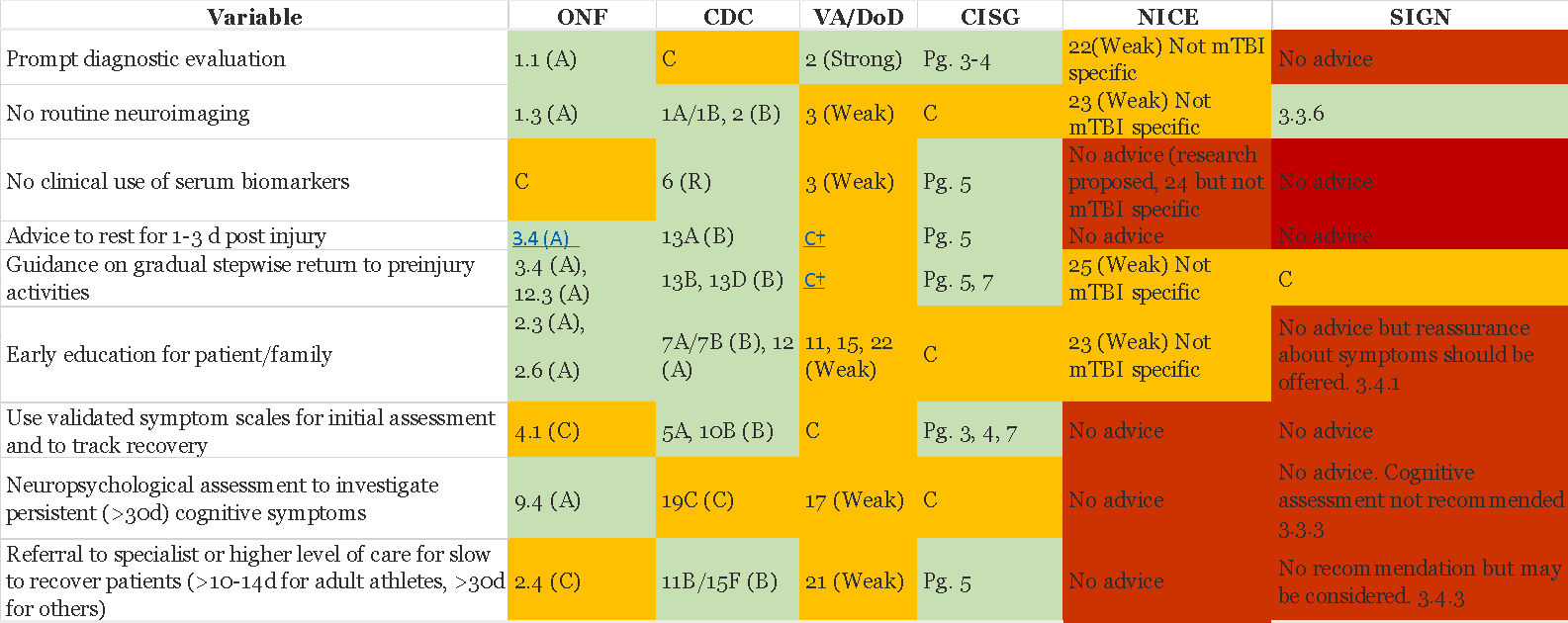 Note. C, consistent with but not explicitly recommended in guideline/statement.CDC, Centers for Disease Control and Prevention Guideline on the Diagnosis and Management of Mild Traumatic Brain Injury Among Children. Lumba-Brown et al. (2018). Strength of recommendations: A, almost always should be followed; B, usually should be followed; C, may sometimes be followed; R, intervention generally should not be done outside of a research setting; U, insufficient evidence.CISG, Consensus Statement on Concussion in Sport–the 5th International Conference on Concussion in Sport. McCrory et al. (2017). Strength of recommendations: Not applicable.NICE, National Institute for Care and Clinical Excellence, (2019). Head injury: assessment and early management.SIGN, Scottish Intercollegiate Guidelines Network, (2013). SIGN 130 • Brain injury rehabilitation in adults. VA/DoD, Department of Veterans Affairs/Department of Defense (2016) Clinical Practice Guideline for the Management of Concussion-Mild Traumatic Brain Injury. Strength of recommendations: Strong For, Weak For, Strong Against, Weak Against.∗Recommendation is repeated in 4.5 and 12.5.†Detailed recommendations for clinicians regarding rest and return to activity in an active duty military setting are covered in the Defense and Veterans Brain Injury Center’s (2014) Progressive Return to Activity Following Acute Concussion/Mild TBI (accessed May 2, 2019: https://dvbic.dcoe.mil/material/progressive-return-activity-following-acute-concussionmild-tbi-clinical-suite).22	https://pathways.nice.org.uk/pathways/head-injury#content=view-node%3Anodes-discharge-after-normal-imaging&path=view%3A/pathways/head-injury/assessment-in-the-emergency-department-for-patients-with-head-injury.xml23	https://www.nice.org.uk/guidance/cg176/chapter/1-Recommendations#assessment-in-the-emergency-department-224	https://www.nice.org.uk/researchrecommendation/using-biomarkers-to-diagnose-brain-injury-in-adults-with-medium-risk-indications-for-brain-injury-under-the-2014-nice-ct-head-injury-guidance-what-is-the-clinical-and-cost-effectiveness-of-using-the-diagnostic-circulating-biomarker-s100b-to-rule-out-signi-225	https://www.nice.org.uk/guidance/cg176/ifp/chapter/Leaving-the-hospitalNote. Reprinted from Management of Concussion and Mild Traumatic Brain Injury: A Synthesis of Practice Guidelines. By Silverberg et al. (2020). Archives of Physical Medicine and Rehabilitation, 101(2), 382-393. SIGN and NICE assessment added by the researcher. Participant PseudonymParticipant’s Current AgeParticipants’ SexRelationship To mTBI SurvivorCause Of InjuryTime Since Injurypeople with mTBI’ Age At Injurypeople with mTBI’ SexDebbie57FemaleMotherSports Injury5 Years15FemaleCarole46FemaleWifeFall15 Months51MaleSarah44FemaleWifeCycle Accident5 Years39MaleRebecca58FemaleWifeRoad Traffic Accident8 Years46MalePresent studyPresent studySuperordinate themeSubordinate themesGoing round in circlesIt was easier when they had cancerThe medical mazeSense making in a medical information vacuumThe "second" secondary impactIt's just in your head, you can't have anymore time offI have to fight all their battles 'cause they won't fight them themselvesDialogue with myselfShoulda, woulda, coulda.Who are they and who am I in all this?